T.C.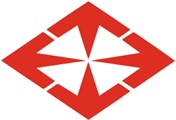 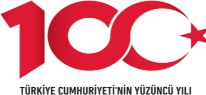 BAŞKENT ÜNİVERSİTESİ 1993	İktisadi ve İdari Bilimler Fakültesi2023-2024 Akademik Yılı Bahar Yarıyılı ORY100-Üniversite Hayatına Giriş Dersi 10 Şubat tarihinde yapılmış olup, çevrimiçi ders katılımları sonucu aşağıda yer verilen bilgi amaçlı şube sıralı listede F2 not almaya hak kazanacak öğrencilerimizin için telafi ders planlanmıştır. Bu kapsamdaki öğrencilerimiz; 29 Nisan-5 Mayıs tarihlerinde ÖYS platformunda ortak dersler kapsamında ORY100-Üniversite Hayatına Giriş 2023-24 Bahar Yarıyılı başlığında kayıt anahtarı:ory100 ile kayıt olabilirler. Kayıt aşaması sonrası dersin içeriğinde yer alan seminer videolarını belirtilen tarihler arası izlemek telafi ders niteliğindedir. Şube sıralı listede F2'den farklı not alan öğrencilerimiz A harfine yükselmek için eksik seminerlerini tamamlayabilirler.İKTİSADİ VE İDARİ BİLİMLER FAKÜLTESİ223999028F2İKTİSADİ VE İDARİ BİLİMLER FAKÜLTESİ223987648F2İKTİSADİ VE İDARİ BİLİMLER FAKÜLTESİ220976078F2İKTİSADİ VE İDARİ BİLİMLER FAKÜLTESİ219967048F2İKTİSADİ VE İDARİ BİLİMLER FAKÜLTESİ222996018F2İKTİSADİ VE İDARİ BİLİMLER FAKÜLTESİ223999308F2İKTİSADİ VE İDARİ BİLİMLER FAKÜLTESİ222931848AİKTİSADİ VE İDARİ BİLİMLER FAKÜLTESİ221983318F2İKTİSADİ VE İDARİ BİLİMLER FAKÜLTESİ221939068F2İKTİSADİ VE İDARİ BİLİMLER FAKÜLTESİ223998648F2İKTİSADİ VE İDARİ BİLİMLER FAKÜLTESİ223984458F2İKTİSADİ VE İDARİ BİLİMLER FAKÜLTESİ223994598F2İKTİSADİ VE İDARİ BİLİMLER FAKÜLTESİ223982668F2İKTİSADİ VE İDARİ BİLİMLER FAKÜLTESİ223997168F2İKTİSADİ VE İDARİ BİLİMLER FAKÜLTESİ223974048F2İKTİSADİ VE İDARİ BİLİMLER FAKÜLTESİ223977508F2İKTİSADİ VE İDARİ BİLİMLER FAKÜLTESİ223997218AİKTİSADİ VE İDARİ BİLİMLER FAKÜLTESİ223938328F2İKTİSADİ VE İDARİ BİLİMLER FAKÜLTESİ222994078A-İKTİSADİ VE İDARİ BİLİMLER FAKÜLTESİ222995168F2İKTİSADİ VE İDARİ BİLİMLER FAKÜLTESİ223981258F2İKTİSADİ VE İDARİ BİLİMLER FAKÜLTESİ223938408B+İKTİSADİ VE İDARİ BİLİMLER FAKÜLTESİ222995288AİKTİSADİ VE İDARİ BİLİMLER FAKÜLTESİ222995508AİKTİSADİ VE İDARİ BİLİMLER FAKÜLTESİ222984278F2İKTİSADİ VE İDARİ BİLİMLER FAKÜLTESİ222959568F2İKTİSADİ VE İDARİ BİLİMLER FAKÜLTESİ222937658F2İKTİSADİ VE İDARİ BİLİMLER FAKÜLTESİ221964988F2İKTİSADİ VE İDARİ BİLİMLER FAKÜLTESİ220958418F2İKTİSADİ VE İDARİ BİLİMLER FAKÜLTESİ223981118F2İKTİSADİ VE İDARİ BİLİMLER FAKÜLTESİ223967568AİKTİSADİ VE İDARİ BİLİMLER FAKÜLTESİ223956638A-İKTİSADİ VE İDARİ BİLİMLER FAKÜLTESİ223952938F2İKTİSADİ VE İDARİ BİLİMLER FAKÜLTESİ223944088F2İKTİSADİ VE İDARİ BİLİMLER FAKÜLTESİ223937178F2İKTİSADİ VE İDARİ BİLİMLER FAKÜLTESİ223996168F2İKTİSADİ VE İDARİ BİLİMLER FAKÜLTESİ223983518F2İKTİSADİ VE İDARİ BİLİMLER FAKÜLTESİ223982968BİKTİSADİ VE İDARİ BİLİMLER FAKÜLTESİ223984008F2İKTİSADİ VE İDARİ BİLİMLER FAKÜLTESİ223989928AİKTİSADİ VE İDARİ BİLİMLER FAKÜLTESİ223991208F2İKTİSADİ VE İDARİ BİLİMLER FAKÜLTESİ223992078F2İKTİSADİ VE İDARİ BİLİMLER FAKÜLTESİ223992678F2İKTİSADİ VE İDARİ BİLİMLER FAKÜLTESİ223997858F2İKTİSADİ VE İDARİ BİLİMLER FAKÜLTESİ223998198F2İKTİSADİ VE İDARİ BİLİMLER FAKÜLTESİ223998468F2 İKTİSADİ VE İDARİ BİLİMLER FAKÜLTESİ223936948F2İKTİSADİ VE İDARİ BİLİMLER FAKÜLTESİ223937158A-İKTİSADİ VE İDARİ BİLİMLER FAKÜLTESİ223937238AİKTİSADİ VE İDARİ BİLİMLER FAKÜLTESİ223937948F2İKTİSADİ VE İDARİ BİLİMLER FAKÜLTESİ223939008F2İKTİSADİ VE İDARİ BİLİMLER FAKÜLTESİ223940428F2İKTİSADİ VE İDARİ BİLİMLER FAKÜLTESİ223943838F2İKTİSADİ VE İDARİ BİLİMLER FAKÜLTESİ223954048F2İKTİSADİ VE İDARİ BİLİMLER FAKÜLTESİ223958578F2İKTİSADİ VE İDARİ BİLİMLER FAKÜLTESİ223959148F2İKTİSADİ VE İDARİ BİLİMLER FAKÜLTESİ223962768AİKTİSADİ VE İDARİ BİLİMLER FAKÜLTESİ223963548AİKTİSADİ VE İDARİ BİLİMLER FAKÜLTESİ223965898F2İKTİSADİ VE İDARİ BİLİMLER FAKÜLTESİ223967318AİKTİSADİ VE İDARİ BİLİMLER FAKÜLTESİ223968928F2İKTİSADİ VE İDARİ BİLİMLER FAKÜLTESİ223972888F2İKTİSADİ VE İDARİ BİLİMLER FAKÜLTESİ220930368F2İKTİSADİ VE İDARİ BİLİMLER FAKÜLTESİ220966898F2İKTİSADİ VE İDARİ BİLİMLER FAKÜLTESİ221933828F2İKTİSADİ VE İDARİ BİLİMLER FAKÜLTESİ221970268F2İKTİSADİ VE İDARİ BİLİMLER FAKÜLTESİ221978198F2İKTİSADİ VE İDARİ BİLİMLER FAKÜLTESİ221978578F2İKTİSADİ VE İDARİ BİLİMLER FAKÜLTESİ221979968F2İKTİSADİ VE İDARİ BİLİMLER FAKÜLTESİ221983918F2İKTİSADİ VE İDARİ BİLİMLER FAKÜLTESİ222930838F2İKTİSADİ VE İDARİ BİLİMLER FAKÜLTESİ222937858AİKTİSADİ VE İDARİ BİLİMLER FAKÜLTESİ222937948F2İKTİSADİ VE İDARİ BİLİMLER FAKÜLTESİ222938498F2İKTİSADİ VE İDARİ BİLİMLER FAKÜLTESİ222948538F2İKTİSADİ VE İDARİ BİLİMLER FAKÜLTESİ222950098F2İKTİSADİ VE İDARİ BİLİMLER FAKÜLTESİ222950948F2İKTİSADİ VE İDARİ BİLİMLER FAKÜLTESİ222961828F2İKTİSADİ VE İDARİ BİLİMLER FAKÜLTESİ222963358F2İKTİSADİ VE İDARİ BİLİMLER FAKÜLTESİ222994738F2İKTİSADİ VE İDARİ BİLİMLER FAKÜLTESİ223930368F2İKTİSADİ VE İDARİ BİLİMLER FAKÜLTESİ222969488F2İKTİSADİ VE İDARİ BİLİMLER FAKÜLTESİ221943488A-İKTİSADİ VE İDARİ BİLİMLER FAKÜLTESİ223942068BİKTİSADİ VE İDARİ BİLİMLER FAKÜLTESİ223972758F2İKTİSADİ VE İDARİ BİLİMLER FAKÜLTESİ221984058AİKTİSADİ VE İDARİ BİLİMLER FAKÜLTESİ222993318F2İKTİSADİ VE İDARİ BİLİMLER FAKÜLTESİ220933098F2İKTİSADİ VE İDARİ BİLİMLER FAKÜLTESİ222970878AİKTİSADİ VE İDARİ BİLİMLER FAKÜLTESİ223939318F2İKTİSADİ VE İDARİ BİLİMLER FAKÜLTESİ222993168F2İKTİSADİ VE İDARİ BİLİMLER FAKÜLTESİ222993228F2İKTİSADİ VE İDARİ BİLİMLER FAKÜLTESİ223999088F2İKTİSADİ VE İDARİ BİLİMLER FAKÜLTESİ222958898F2İKTİSADİ VE İDARİ BİLİMLER FAKÜLTESİ222973528F2İKTİSADİ VE İDARİ BİLİMLER FAKÜLTESİ222957518F2 İKTİSADİ VE İDARİ BİLİMLER FAKÜLTESİ222943708AİKTİSADİ VE İDARİ BİLİMLER FAKÜLTESİ221980198F2İKTİSADİ VE İDARİ BİLİMLER FAKÜLTESİ221979158F2İKTİSADİ VE İDARİ BİLİMLER FAKÜLTESİ223981338AİKTİSADİ VE İDARİ BİLİMLER FAKÜLTESİ223973558F2İKTİSADİ VE İDARİ BİLİMLER FAKÜLTESİ223962718F2İKTİSADİ VE İDARİ BİLİMLER FAKÜLTESİ223942998F2İKTİSADİ VE İDARİ BİLİMLER FAKÜLTESİ223930728F2İKTİSADİ VE İDARİ BİLİMLER FAKÜLTESİ223930568F2İKTİSADİ VE İDARİ BİLİMLER FAKÜLTESİ223999668F2İKTİSADİ VE İDARİ BİLİMLER FAKÜLTESİ223999288AİKTİSADİ VE İDARİ BİLİMLER FAKÜLTESİ223998978F2İKTİSADİ VE İDARİ BİLİMLER FAKÜLTESİ223983158F2İKTİSADİ VE İDARİ BİLİMLER FAKÜLTESİ223985448F2İKTİSADİ VE İDARİ BİLİMLER FAKÜLTESİ223953288F2